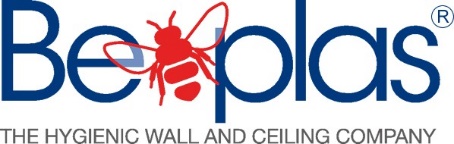 BENEFITS OF USING MULTIBEAD ADHESIVE SYSTEM IN COMPARISON TO TRADITIONAL TWO COMPONENT ADHESIVE SYSTEMBENEFITSMULTIBEAD  WITH  A  G2 APPLICATOR GUN2 COMPONENT POLYURETHANE ADHESIVEUserNo contact with skin so user keeps clean.Using a hand trowel for application is   messy and gets over skin and clothes.Application speedBattery powered applicator gives a very quick adhesive application.Trowel application is slow and laborious.Consistent applicationBead application through the nozzle gives a consistent adhesive coverage.Trowel application is susceptible to user inconsistencies in application.Clean upHybrid polymer adhesive is easy to clean up.Polyurethane adhesive requires solvent clean up and is difficult to remove from skin.ErgonomicsNo bending over or user force required.Trowelling can cause user fatigue.Solvent contentNegligible VOC content.Harmful chemical content.Ability to bond to damp substratesUses moisture to cure so can bond surfaces whilst still damp.Substrates need to be below 14% RHTool cleaningDisposable nozzle system does not require cleaning, although the gun does need to be kept clean and any overspill removed.Trowels need to be cleaned.PackagingAluminium sachets reduce to a very small disc and are easy to dispose of.Plastic containers are bulky and difficult to dispose of.Bond strengthMeets strength required for bonding PVC wall cladding.Meets strength required for bonding PVC wall cladding